Prologue de l’Evangile de Jean :Prière guidéeVisée : Le Dieu créateur ne réside pas dans une sublime solitude au-delà de tout, il a un Fils Unique, sa Parole qui s’incarne en Jésus. La méditation du prologue de l’Evangile de Jean nous entraîne de la création, à l’amour de l’humanité symbolisée par l’incarnation. Au début de cette prière, je me présente devant le Seigneur, tel-le que je suis aujourd’hui.Je lui demande sa grâce pour que cet instant soit tout à lui. Je lui dis mon désir de le rencontrer pour mieux le connaître.J’ouvre mon cœur et mes oreilles à la Parole qui va m’être dite. Je me laisse conduire sur le chemin de la rencontre avec Lui.Prologue de l’Evangile selon St Jean (Jn 1, 1-18) AU COMMENCEMENT était le Verbe,
et le Verbe était auprès de Dieu,
et le Verbe était Dieu.
Il était au commencement auprès de Dieu. C’est par lui que tout est venu à l’existence, et rien de ce qui s’est fait ne s’est fait sans lui. En lui était la vie,
et la vie était la lumière des hommes ;
la lumière brille dans les ténèbres,
et les ténèbres ne l’ont pas arrêtée.
[...]
Le Verbe était la vraie Lumière,
qui éclaire tout homme en venant dans le monde. Il était dans le monde,
et le monde était venu par lui à l’existence,
mais le monde ne l’a pas reconnu. Il est venu chez lui,
et les siens ne l’ont pas reçu.
Mais à tous ceux qui l’ont reçu,
il a donné de pouvoir devenir enfants de Dieu, eux qui croient en son nom.
Ils ne sont pas nés du sang,
ni d’une volonté charnelle,
ni d’une volonté d’homme :
ils sont nés de Dieu.
Et le Verbe s’est fait chair,
il a habité parmi nous,
et nous avons vu sa gloire,
la gloire qu’il tient de son Père
comme Fils unique,
plein de grâce et de vérité.
[...] Tous nous avons eu part à sa plénitude, nous avons reçu grâce après grâce ;
car la Loi fut donnée par Moise,
la grâce et la vérité sont venues par Jésus Christ. Dieu, personne ne l’a jamais vu ;
le Fils unique, lui qui est Dieu,
lui qui est dans le sein du Père,
c’est lui qui l’a fait connaitre. [© aelf] 1ère piste : « Au commencement le Verbe »Je peux m’étonner que l’Évangile de Jean commence par ces mots. Ce qui est au commencement, au principe des choses, à la raison des choses, c’est le Verbe, c'est à dire la Parole. Et la Parole est Dieu. Dieu est Parole.M’étonner car les humains, chacun, chacune de nous sommes des êtres de parole. Nous parlons ! Parler, c’est donc être de Dieu. Parler, c’est divin. Parler c’est participer à l’être même de Dieu. Prendre conscience de cela : tout être humain donc moi aussi, quand je parle, je participe à l’être même de Dieu. Je suis en lui, de lui.> Qu’est-ce que cela provoque en moi de découvrir cela ?  Silence (5 mn environ)2ème piste : « En lui était la vie, et la vie était la lumière des hommes » Ce Verbe, cette Parole est vie et lumière pour tous et toutes.
Cette Parole qui est Dieu est Parole de vie et de lumière.
Cette Parole qui est Dieu est notre vie. Elle nous donne la vie, elle nous vivifie. Je peux sentir combien la Parole qui est Dieu irrigue notre vie dans toutes ses dimensions : intelligence, cœur, corps.
Sentir combien la Parole qui est Dieu est lumière de nos vies.> Est-ce que je peux nommer concrètement en quoi la Parole qui est Dieu vivifie et éclaire ma vie ? Silence (5 mn environ)3ème piste : « Et le Verbe s’est fait chair » Nous sommes ici dans l’inouï du christianisme, dans la « révolution » religieuse du christianisme. Dieu de chair humaine. Dieu dans la singularité d’un visage. Dieu avec des yeux... nos yeux ; Dieu avec des mains...nos mains.Dieu qui plante sa tente en nos vies : donc rien ne peut nous séparer de lui. > Qu’est-ce que cela ouvre en moi comme joie, comme confiance, comme assurance ?  Silence (5 mn environ)4ème piste : « Dieu, personne ne l’a jamais vu ; le Fils unique, lui qui est Dieu, lui qui est dans le sein du Père, c’est lui qui l’a fait connaitre » Dieu, ça se raconte ! Et c’est la Parole faite chair, Jésus, qui nous le raconte.Dieu ne se dit pas par des discours mais par une vie, des gestes, des attitudes, des prises de position, des paroles qui ont été celles de Jésus.> Quel est le récit de l’Evangile qui pour moi « raconte » le mieux Dieu ?  Silence (5 mn environ)Pour terminer : Je m’adresse à Jésus en lui partageant en quoi ce Prologue me découvre son visage et le mien. Je peux aussi partager avec mes compagnons mes découvertes, mes joies ou mes difficultés à prier ainsi.Source : Notre Dame du Web : http://www.ndweb.org/recit/Prologue-st-Jean/prologue-st-jean.htm Date : Décembre 2016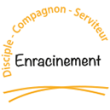 Axe disciple - Dimension « vocation personnelle » - Contempler 